                                                                                 проектУКРАЇНАПОЧАЇВСЬКА  МІСЬКА  РАДАВИКОНАВЧИЙ КОМІТЕТР І Ш Е Н Н Явід         червня  2016 року                                                            №  Про виділення одноразовоїгрошової допомоги гр. Дробик Г.Д.              Розглянувши заяву жительки  м. Почаїв вул. Шкільна, 39 гр. Дробик Ганни Денисівни ,  яка  просить виділити одноразову грошову допомогу у зв’язку  з важким матеріальним становищем, взявши до уваги  довідку Почаївської РКЛ від 27.05.2016 року,  виконком міської ради                                                     В и р і ш и в:Виділити одноразову грошову допомогу гр. Дробик Ганні Денисівні в   розмірі 500 (п’ятсот)  гривень.Картка в Приватбанку 5168757263257281  Паспорт МС 815003Відмова від ідентифікаційного  номера від 02.06.2016 рокуБухгалтерії міської ради перерахувати гр. Дробик Ганні Денисівні  одноразову грошову  допомогу на вищевказаний рахунок.Лівар Н.М.Новаковська І.Ю.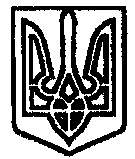 